KISII COUNTY GOVERNMENT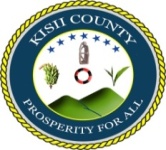 COUNTY ASSEMBLYSECOND ASSEMBLY – (THIRD SESSION)ORDER PAPERWEDNESDAY, MARCH 13, 2019 AT 2.30 PM      PRAYERS.Administration of OathCommunication from the chairMessagesPetitionsPapersNotices of motionStatements*MOTION- ON COUNTY YOUTH POLICY.HON NAOMI BOSIRE- NOMINATED MCA       AWARE, that Kenya’s population is significantly youthful as young people between ages 15-35 years constitute 36 per cent of the population and that the youth face enormous challenges ranging from unemployment to lack of basic services; education, health, shelter among others; CONCERNED that exclusion of the youth from decision and policy making makes it hard to solve some of the most pressing problems facing young people, and the larger populace in the County; AFRAID that marginalization of the youth is an obstacle to development since it denies them an opportunity to take their position in society in providing solutions to socioeconomic problems; APPRECIATING that the youth are inherently proactive, innovative and have high propensity to fill gaps across many sectors; they are ready to take charge of their destinies and have real desire to participate in processes that will positively impact their future and that of generations to come; THIS HOUSE resolves that the County Government develops a Youth Policy which will: provide a framework for Youth participation policy-making; ensure inclusion during formulation, implementation and review of Youth policies, and in decision making at the local and national levels; and assist in the mobilization and utilization of young people’s dynamism, energies, knowledge and innovative ideas in decision, and policy making processes.*DENOTES ORDERS OF THE DAY*Second AssemblyThird Session(No .013)(016)